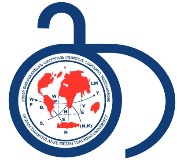 შპს გურამ თავართქილაძის სახელობის თბილისისსასწავლო უნივერსიტეტის საკონკურსო კომისიის თავმჯდომარესმოქ.:მცხ.:ტელ.:გ ა ნ ც ხ ა დ ე ბ ასურვილი მაქვს, მონაწილეობა მივიღო თქვენს მიერ გამოცხადებულ ღია კონკურსში, - - - -  - - - - - - - - - - - - - - - - -- - - - - - - - - - - - - - - - - - - - - - - - - - - - - - - -მიმართულებით, მოწვეული სპეციალისტის/ მასწავლებლის თანამდებობის დასაკავებლად.თარიღი:ხელმოწერა: